ΣΥΛΛΟΓΟΣ ΕΚΠΑΙΔΕΥΤΙΚΩΝ Π. Ε.                    Μαρούσι  26 – 9 – 2022                                                                                                                    ΑΜΑΡΟΥΣΙΟΥ                                                   Αρ. Πρ.: 224 Ταχ. Δ/νση: Μαραθωνοδρόμου 54                                             Τ. Κ. 15124 Μαρούσι                                                            Τηλ.: 2108020697 Fax:2108020697                                                       Πληροφ.: Δ. Πολυχρονιάδης 6945394406                                                                                     Email:syll2grafeio@gmail.com                                           Δικτυακός τόπος: http//: www.syllogosekpaideutikonpeamarousiou.grΠρος: Τα μέλη του Συλλόγου, ΔΟΕ, Συλλόγους Εκπ/κών  Π.Ε., Διεύθυνση Π. Ε. Β΄ Αθήνας, Συντονιστές σχολικής και προσχολικής αγωγής της περιοχής μαςΘέμα: Συμμετέχουμε και καλούμε στην παράσταση διαμαρτυρίας του Ενιαίου Συλλόγου Γονέων και Κηδεμόνων ΑμεΑ Αττικής και Νήσων, άλλων εκπαιδευτικών σωματείων και συλλόγων γονέων την Πέμπτη 29 – 9 – 2022 στις 17:00 στο ΥΠΑΙΘ για τα θέματα της ειδικής αγωγήςΤην Πέμπτη 29 Σεπτέμβρη 2022 στις 17:00 εκπαιδευτικά σωματεία, ενώσεις γονέων και συλλογικότητες αναπήρων θα πραγματοποιήσουμε παράσταση διαμαρτυρίας στο Υπουργείο Παιδείας. Η σχολική χρονιά ξεκίνησε και κανένα ουσιαστικό μέτρο για την αντιμετώπιση των μεγάλων προβλημάτων της ειδικής αγωγής δεν έχει παρθεί. Οι μαθητές με αναπηρία ή ειδικές εκπαιδευτικές ανάγκες εξακολουθούν, με διαχρονική κρατική ευθύνη, να στερούνται: α) ασφαλών και κατάλληλων σχολείων  (ειδικών και γενικών),  β) το κατάλληλο προσωπικό όλων των ειδικοτήτων που θα αντιμετωπίζει με επάρκεια τις ανάγκες τους (εκπαιδευτικές, κοινωνικές, συναισθηματικές, κινητικές και ιατρικές).Οι μαθητές και οι οικογένειες τους αντιμετωπίζουν την απαξίωση των αναγκών τους, την ιδιωτικοποίηση πλευρών της ειδικής εκπαίδευσης που δικαιούνται (ιδιώτες ειδικοί βοηθοί επειδή η πολιτεία ακολουθεί εκπτωτικές λογικές στις προσλήψεις μοιράζοντας εκπαιδευτικούς, Ε.Β.Π. και νοσηλευτικό προσωπικό σε 2 ή και περισσότερους μαθητές), την υποβάθμιση των δημόσιων σχολείων με την υποχρηματοδότηση των δημόσιων σχολείων, τις τεράστιες ελλείψεις  σε προσωπικό και τα αναχρονιστικά κτίρια που εγκυμονούν κινδύνους από την παλαιότητά τους και την έλλειψη των κατάλληλων προδιαγραφών λειτουργίας τους. ΑΠΑΙΤΟΥΜΕ: Ασφαλή και κατάλληλα κτίρια για τα ειδικά σχολεία.Άμεση λειτουργία των, ιδρυμένων στα χαρτιά, δημόσιων σχολείων ειδικής αγωγής και εκπαίδευσης (Ειδικό σχολείο Ν. Φιλαδέλφειας, 1ο ΕΕΕΚ Αθήνας)Ασφαλή μετακίνηση των μαθητών από και προς τα ειδικά σχολεία, με ευθύνη της Περιφέρειας Αττικής. Πλήρη κάλυψη σε όλο το απαραίτητο προσωπικό όλων των ειδικοτήτων με μόνιμους μαζικούς διορισμούς.Κατάργηση της ανασφάλιστης εργασίας σε δημόσια σχολεία (ιδιώτες ειδικοί βοηθοί) που οι γονείς πληρώνουν για να γίνει δεκτό το παιδί τους στο σχολείο επειδή το κράτος επιλέγει να μην παρέχει δημόσια στήριξη στις ανάγκες του παιδιού τους.15% του κρατικού προϋπολογισμού για την παιδεία και γενναία χρηματοδότηση των σχολικών επιτροπών μπροστά στις μεγάλες απαιτήσεις του χειμώνα του 2022 – 2023.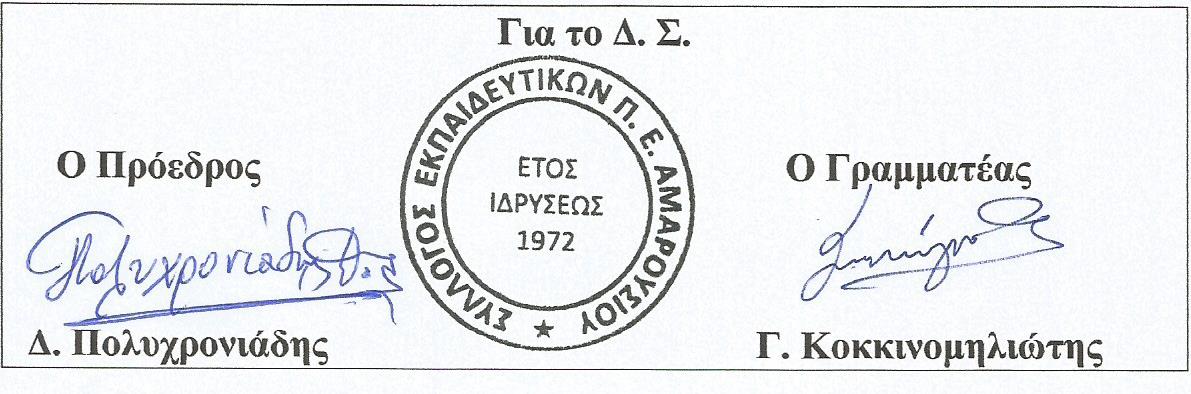 